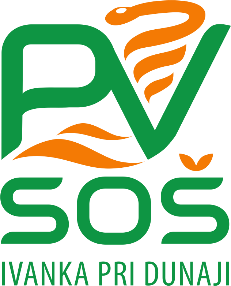 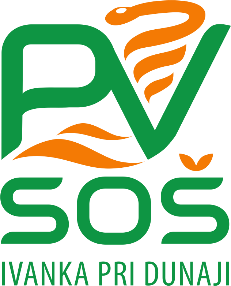 poverenáSlovenskou jazdeckou federáciouorganizujeAktualizačný seminár - školenie trénerov v jazdectvev zmysle bodu 3 Smernice SJF pre vzdelávanie trénerov v jazdectveÚčastníci:					držitelia odbornej spôsobilosti v kategórii						tréner I. až III. kvalifikačného stupňaMiesto konania:				Spojená škola, Ul. SNP 30,						900 28 Ivanka pri DunajiTermín konania:				10. december 2022Obsah školenia:				špecializovaná časť vzdelávania						v jazdeckom športeUzávierka prihlášok:			9. december  2022Zaslanie prihlášok:			kocsisovamelinda@gmail.comNáklady na organizáciu preškolenia hradí Slovenská jazdecká federáciaPrihlásení budú informovaní e-mailom o ďalších náležitostiach aktualizačného seminára najneskôr do 10. decembra 2022.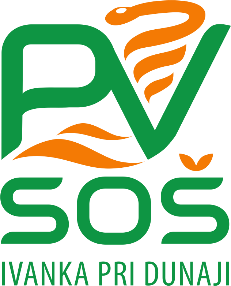 ZÁVÄZNÁ PRIHLÁŠKAAktualizačný seminár - školenie trénerov v jazdectveUchádzač:Zároveň uchádzač vyjadruje súhlas so spracovaním osobných údajov podľa Zákona č. 18/2018 Z. z. len pre potrebu organizátora vzdelávania.V ..................................................... dňa ...................... 		  .........................................										   PodpisTitul, meno a priezviskoČíslo licencie SJFDátum narodeniaAdresa trvalého bydliskaTelefónne čísloE-mailPríslušnosť k jazdeckému klubu, oddieluDoba športovej činnostiDosiahnutá výkonnosť